Cell Quiz II							Name: ____________________________										January 25, 2017Use the diagram below to answer questions 1-6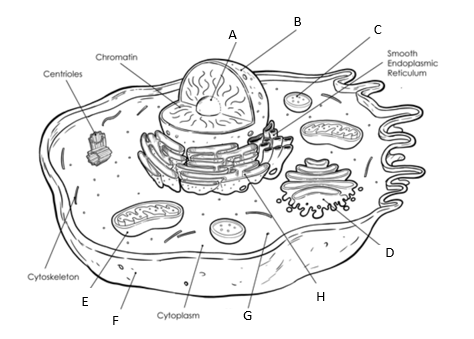 The organelle responsible for cellular digestion?The organelle responsible for packaging and transporting materials out of the cell?The organelle responsible for breaking down glucose during cellular respiration?This organelle is often called the “control center of the cell”?Organelle F would best be described asNuclear MembraneCell WallPlasma MembraneHydro-skeletonOrganelle G is responsible for…Generating lipids		C. Generating polypeptidesGenerating sugars		D.  Generating nucleotidesYou are doing a study on an unknown cell. The tests results from your cell concluded the cell had a phospholipid bi-layer, a double membrane nucleus and lots of mitochondria. What can you predict about your unknown cell?Your cell is a prokaryote and could have come from a type of bacteria cellYour cell is a prokaryote and could have come from the gut of an animal cellYour cell is a eukaryote and could have come from a muscle cell from an undiscovered fishYour cell is a eukaryote and could have come from a fat reserve cell from a deer?Students are testing organic compounds in unknown solutions. A student uses Biuret to test an unknown and observed the solution turned blue throughout the solution. What can you conclude about the solution based off the students’ test?The solution contained lipidsThe solution contained proteinsThe solution contained starchThe solution did not contain proteinEnzymes are only able to perform their functions within specific temperature ranges. Temperatures above an enzyme’s range begin to break weak bonds between atoms in an enzyme. How do such changes likely prevent an enzyme from performing its function? (2pts)Increased temperatures bind chemical energy more strongly to the enzyme, preventing the enzyme from spreading the chemical energy to the enzyme’s substrateIncreased temperatures transform the enzyme’s chemical energy to thermal energy, preventing the enzyme from donating the energy to the enzyme’s substrate.Increased temperatures change the enzyme’s 3-D structure, preventing the enzyme from interacting with the enzyme’s substrateIncreased temperature alter the enzyme’s electrical distribution and resistivity, preventing the flow of current between the enzyme and the enzyme’s substrate.Which group of organic compounds includes the enzymes? (1pt)ProteinStarchesCarbohydratesNucleic AcidEnzymes ___________ the activation energy of chemical reactions to increase reaction rate.IncreaseDecreaseFreezeNone of the answers are correctFor questions 12- 16, circle A for True and B for FalseWrite True or False Lowering the activation energy speeds the rate of chemical reactions ____________Lowering the activation energy changes the products ___________Enzymes are specific and only react with a certain type of substrate____________It takes the same of amount of energy to produce a reaction with and without a catalyst ___________Biuret turns purple in the presence of amino acids __________Identify the following molecules as either (not all answers will be used): Carbohydrate		B. Protein		C. Lipid			D. Nucleic Acid_______ 		    19 . __________ 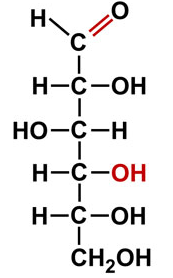 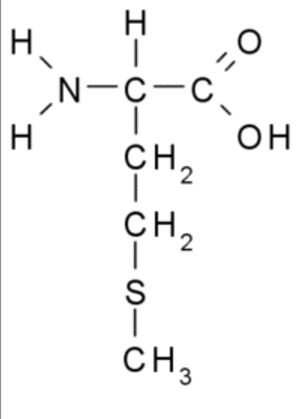 _______ 		20. __________ 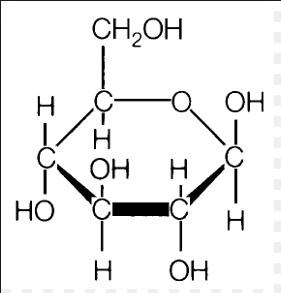 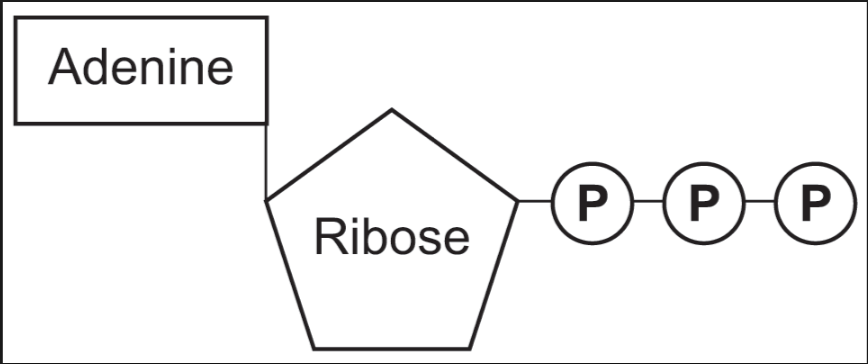 